CREEKSIDE’S TEACHING NOTES for Sunday, February 21, 2016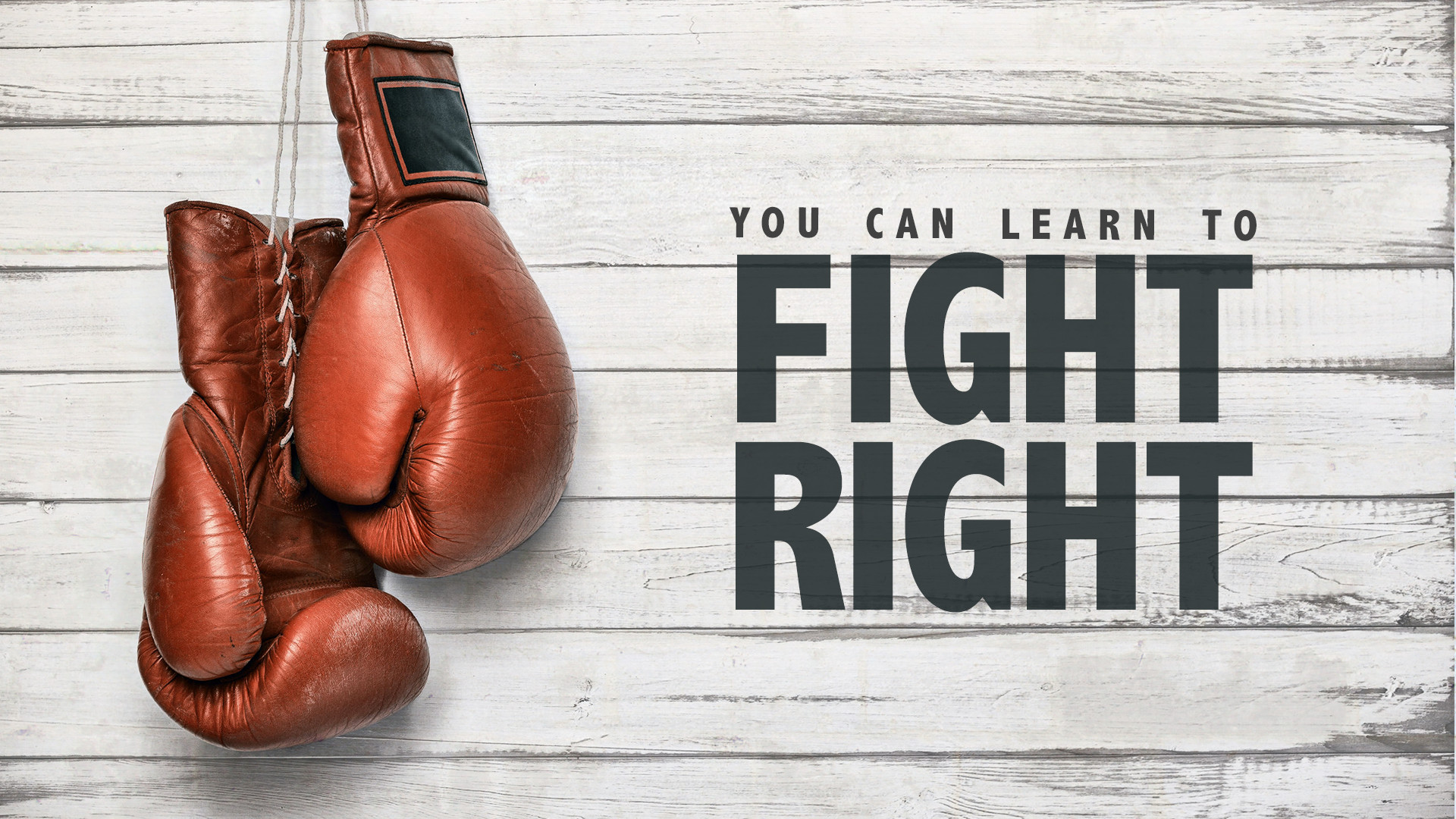 Q & Eh?JUDGING(Evaluate others with love and wisdom.)CONFRONTING(Healthy confrontation is a gift.)REPENTANCE(Name It – Own It – Grieve It – Confess It – Quit It – Mend It)FORGIVENESS(Forgiven people forgive.)RECONCILIATION
(Reconciled people reconcile.)2 Corinthians 5:16:21______________________________________________________________
_________________________________________________________________________________________________________________________________________________________________________________________________________________________

____________________________________________________________
__________________________________________________________________________________________________________________________________________________________________________________________________________________
____________________________________________________________
__________________________________________________________________________________________________________________________________________________________________________________________________________________
____________________________________________________________
____________________________________________________________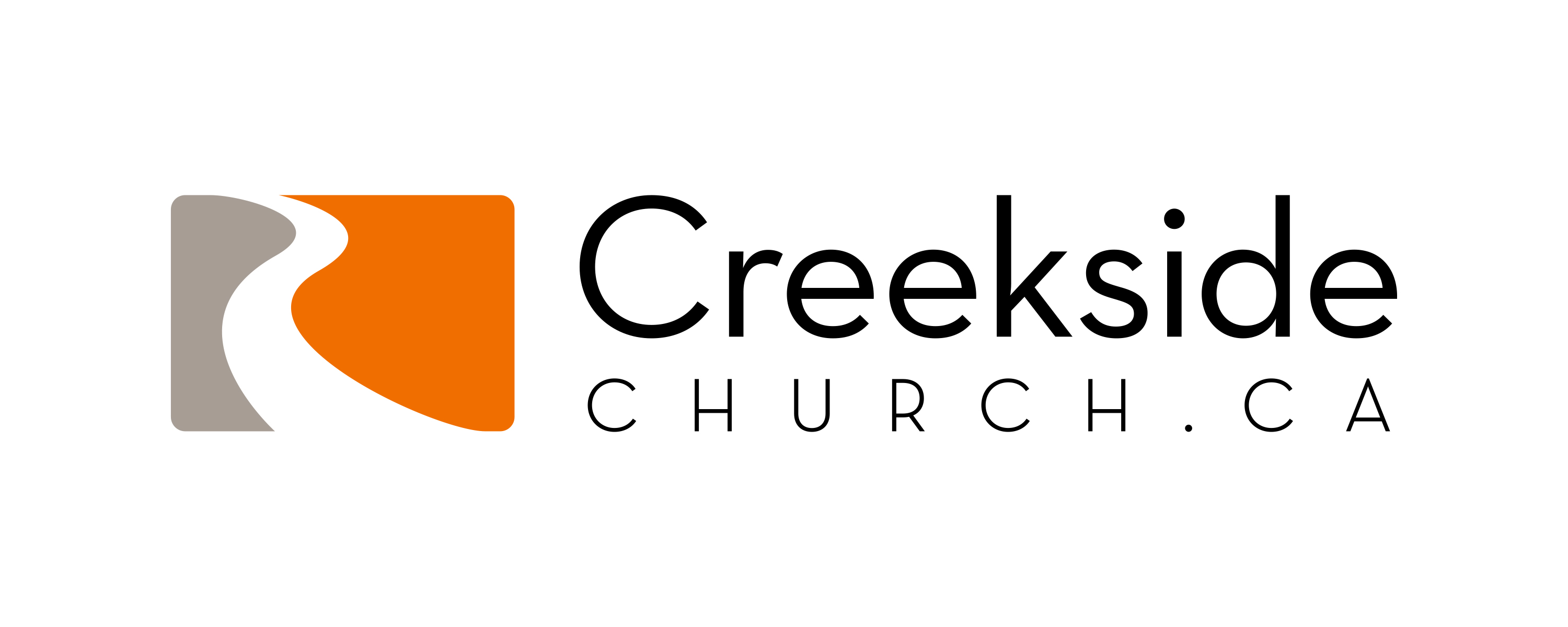 